Publicado en Barcelona el 25/05/2020 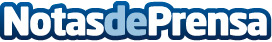 La Palm Dog Wamiz de Honor es para Uggie por "The Artist"El Festival de Cine de Cannes ha sido siempre el escenario para presentar la Palm Dog Wamiz, el galardón de Wamiz que reconoce el inestimable trabajo de los perros en la gran pantallaDatos de contacto:Carolina Ortiz670 26 59 51Nota de prensa publicada en: https://www.notasdeprensa.es/la-palm-dog-wamiz-de-honor-es-para-uggie-por_1 Categorias: Nacional Cine Sociedad Mascotas http://www.notasdeprensa.es